        IVB  ZKK Technika 10.06.2020 M.Waśko 1 h lekcyjnaTemat: ,,Malujemy, rysujemy zjawiska pogodowe,, Potrzebne materiały: farby plakatowe, kredki, flamastry, klej, wata lub lignina ewentualnie płatki kosmetyczne, kartka z bloku.Kolejność czynności: Proszę aby dziecko wskazało odpowiedni obrazek do wyrazu:SŁOŃCE , DESZCZ, CHMURY, MGŁA, BURZA, ŚNIEG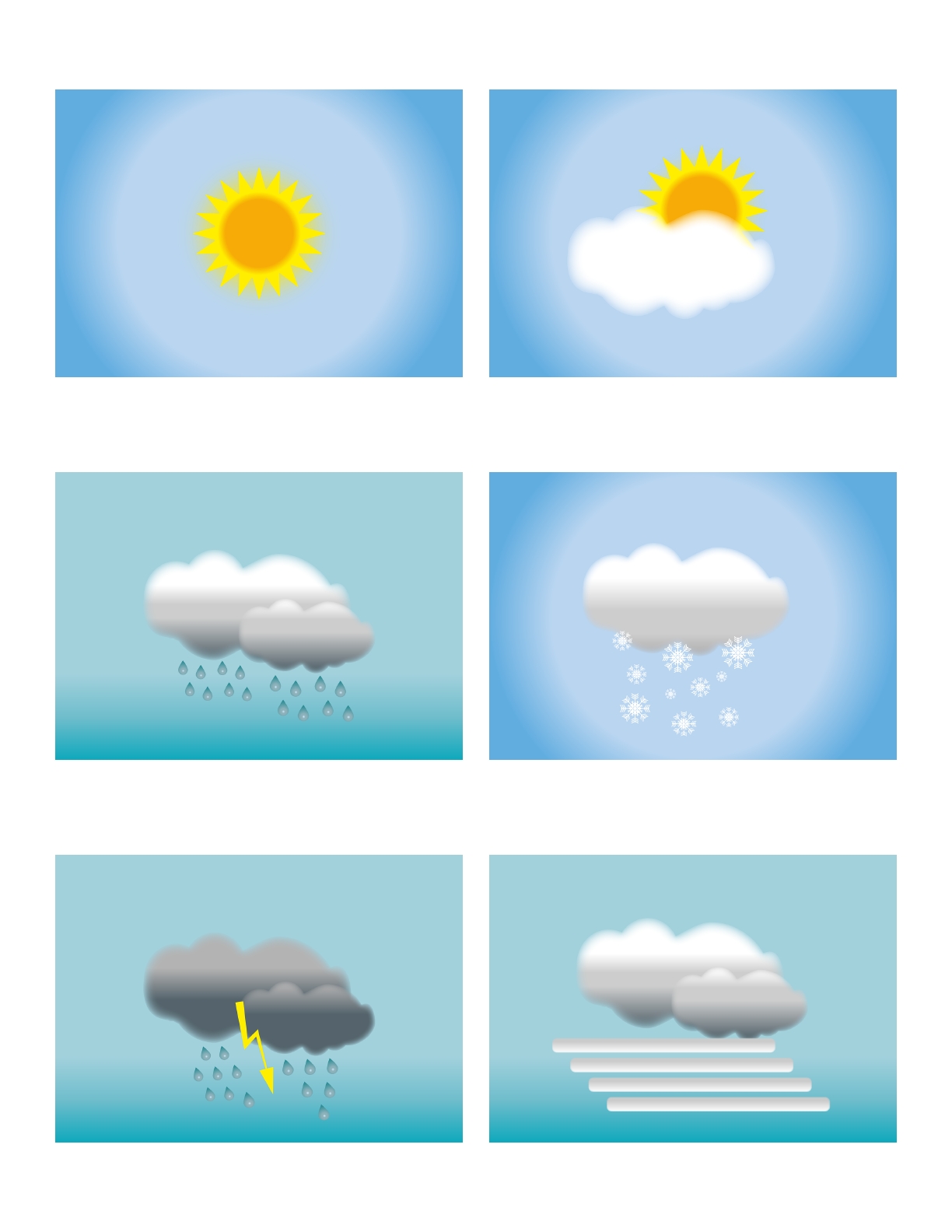 Teraz proszę aby dziecko zobaczyło jaka jest pogoda na zewnątrz i narysowało ją na kartce sugerując się powyższymi obrazkami, lub wybrało któryś z poniższych. Chmurki można zrobić z waty lub ligniny, ewentualnie z płatków kosmetycznych, przyklejając je do kartki.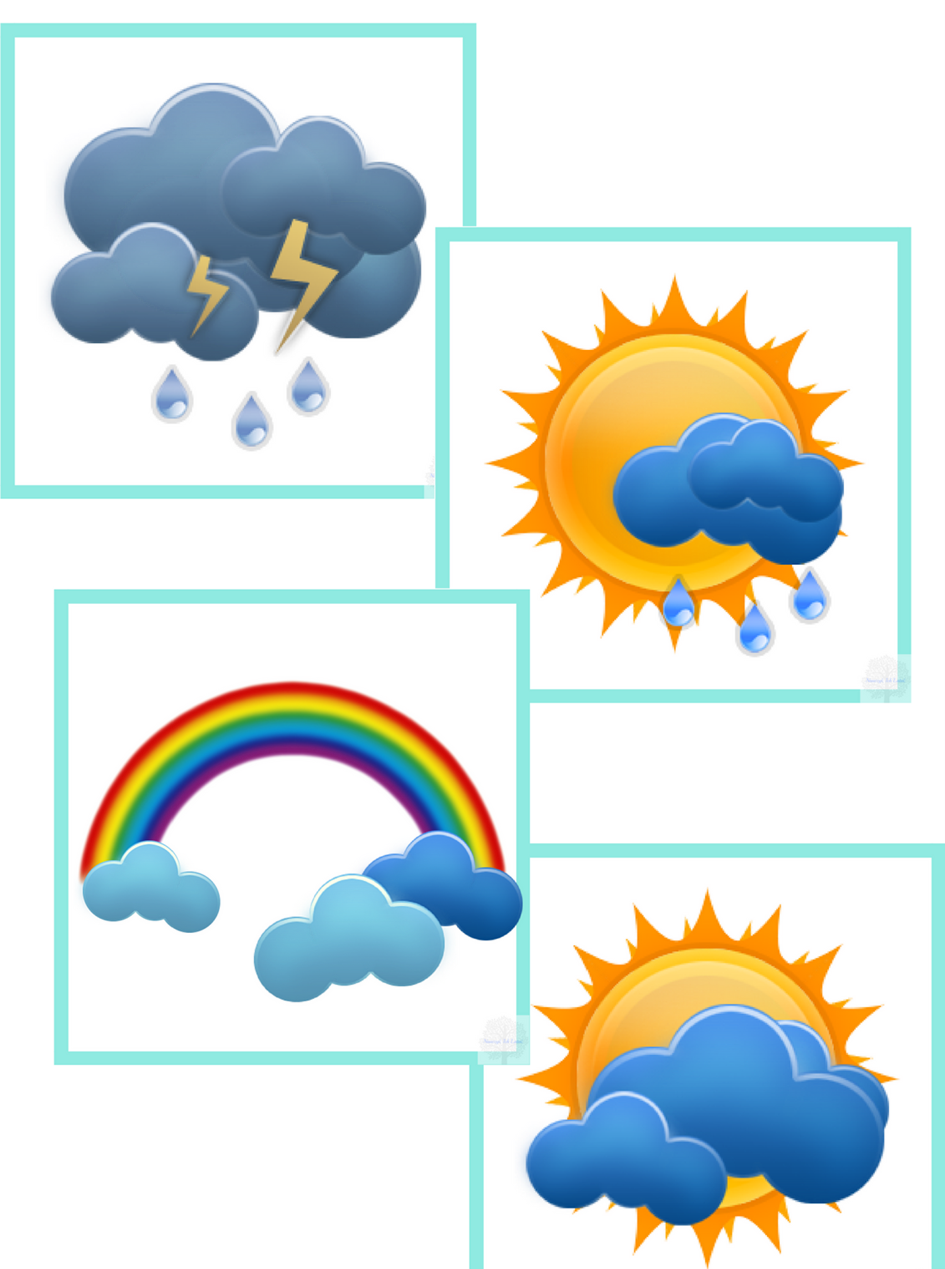 